Государственное бюджетное образовательное учреждение высшего образования «Красноярский государственный медицинский университет имени профессора В.Ф. Войно–Ясенецкого»Министерства здравоохранения Российской ФедерацииФармацевтический колледжКурсовая работаПо ПМ «Проведение лабораторных санитарно – гигиенических исследований»Тема «Световая среда жилых, общественных и производственных помещений. Методы оценки и нормирование».                                                                                                Выполнили:                                                                                                Ковшова Оксана                                                                                                Усупбаева Айтурган                                                                                                Проверила:                                                                                                Бондарцева Г. Н.Красноярск, 2020ОГЛАВЛЕНИЕВВЕДЕНИЕ …………………………………………………………………….  3ГЛАВА 1. ВЛИЯНИЕ ПАРАМЕТРОВ СВЕТОВОЙ СРЕДЫ НА ЗДОРОВЬЕ ЧЕЛОВЕКА …………………………………………………………………….  5ГЛАВА 2. ЕСТЕСТВЕННОЕ ОСВЕЩЕНИЕ ………………………………… 82.1 Гигиенические требования к естественному освещению жилых помещений …………........................................................................................... 102.2 Гигиенические требования к естественному освещению общественных и производственных помещений ……………………………………………… 112.3 Методы измерения и оценки естественного освещения .......................... 13ГЛАВА 3. ИСКУССТВЕННОЕ ОСВЕЩЕНИЕ ……………………………..  163.1 Гигиенические требования к искусственному освещению жилых помещений …………………………………………………………………….. 183.2 Гигиенические требования к искусственному освещению общественных и производственных помещений ……………………………………………… 193.3 Методы измерения и оценки искусственного освещения …………….  21ГЛАВА 4. ГИГИЕНИЧЕСКАЯ ОЦЕНКА ОСВЕЩЕННОСТИ В УЧЕБНОЙ АУДИТОРИИ КРАСГМУ …………………………………………………….. 22ЗАКЛЮЧЕНИЕ ……………………………………………………………….. 27СПИСОК ИСПОЛЬЗОВАННОЙ ЛИТЕРАТУРЫ …………………………… 29ПРИЛОЖЕНИЕ 1. Нормируемые показатели естественного, искусственного и совмещенного освещения помещений жилых зданий …………………… 30ПРИЛОЖЕНИЕ 2. Нормируемые показатели естественного, искусственного и совмещенного освещения основных помещений общественного здания, а также сопутствующих им производственных помещений ………………… 32ПРИЛОЖЕНИЕ 3. Протокол измерений освещенности …………………… 55ВВЕДЕНИЕСветовая среда – совокупность ультрафиолетовых, видимых и инфракрасных излучений, генерируемых источниками естественного и искусственного света; это важнейшая составляющая жизненной среды живых организмов и растений, определяемая световыми потоками источников света, трансформируемыми в результате взаймодействия с окружающей предметной средой, которая воспринимается по распределению света и цвета в пространстве.Из общего объема информации человек получает через зрительный канал около 80 %. Качество поступающей информации во многом зависит от освещения: неудовлетворительное, количественно или качественно, оно не только утомляет зрение, но и вызывает утомление организма в целом. Нерациональное освещение может явиться причиной травматизма: плохо освещенные опасные зоны, слепящие источники света и блики от них, резкие тени ухудшают видимость настолько, что вызывают полную потерю ориентировки. Неправильная эксплуатация и ошибки, допущенные при проектировании и устройстве осветительных установок в пожаро- и взрывоопасных цехах (неправильный выбор источников света, светильников, проводов, защитных мер), могут привести к взрыву, пожару и несчастным случаям. Также при неудовлетворительном освещении снижается производительность труда.Освещение воздействует через сетчатку глаза на рабочие процессы мозга, влияет на функциональное состояние слухового аппарата, эндокринных органов, имеет бактерицидное и витаминообразующее действие. Плохой свет воздействует отрицательно не только на человека, но и на растения. Для нормальной жизни и роста даже неприхотливым растениям с небольшой потребностью в свете необходимо как минимум 800 люкс. Недостаточная освещённость и на животных влияет так же. Последствия: нарушение роста и развития, снижение продуктивности, плохой набор массы тела, нарушение функции воспроизводства. Актуальность темы. Почему данную проблему нужно изучать, насколько она важна и значима?  Для жизнедеятельности человека показатели освещенности являются очень важным аспектом, так как восприятие мира для человеческого зрения связано именно со светом. При недостаточном освещении человек плохо видит окружающие предметы и плохо ориентируется в окружающей обстановке, а также приводит к заболеваниям зрительного анализатора.Объект - Световая среда жилых, общественных и производственных помещений.Предмет - соблюдение нормативных требований по уровню освещенности.Целью курсовой работы является изучение световой среды жилых, общественных и производственных помещений; изучение методики измерения и оценки параметров световой среды.В связи с этим поставлены следующие задачи: Познакомиться с влиянием параметров световой среды на здоровье человека;Изучить виды освещения; Ознакомиться с основными характеристиками естественного и искусственного освещения и его нормированием; Изучить методы измерения освещенности в помещении. ГЛАВА 1. ВЛИЯНИЕ ПАРАМЕТРОВ СВЕТОВОЙ СРЕДЫ НА ЗДОРОВЬЕ ЧЕЛОВЕКА      Свет является необходимым условием существования человека. Он влияет на состояние высших психических функций и физиологические процессы в организме. Хорошее освещение действует тонизирующее, создает хорошее настроение, улучшает протекание основных процессов высшей нервной деятельности. Наиболее значительное влияние освещение оказывает на функцию зрения, а через нее на производительность труда. Рациональное освещение играет важную роль в профилактике производственного травматизма. При зрительных работах, не требующих высокой точности, около 1,5% травм со смертельным исходом происходит по причине плохого освещения. Травматизм глаз при таких работах, непосредственно связанный с неудовлетворительным освещением, составляет от 18% до 25%. Причиной травматизма может быть, как непосредственное ухудшение видимости в рабочей зоне, так и повышенное утомление работника вследствие работы в условиях неудовлетворительного освещения. Кроме травматизма, неблагоприятные условия освещения могут вызывать утомление зрительного анализатора (при систематическом воздействии – развитие дефектов зрения), снижать работоспособность, приводить к профессиональным заболеваниям. Возможность отрицательного воздействия условий освещения на работников определяется рядом факторов: отсутствием или недостаточностью естественного света; пониженной освещенностью; повышенной яркостью; прямой или отраженной блескостью; повышенной пульсацией освещенности; повышенным уровнем ультрафиолетового излучения. С отсутствием естественного света связанно явление «светового голодания».    Световое голодание – это состояние организма, обусловленное дефицитом ультрафиолетового излучения и проявляющееся в нарушении обмена веществ и снижении сопротивляемости организма. Кроме того, продолжительная работа в помещении без естественного света может оказывать неблагоприятное психофизиологическое воздействие на персонал из–за отсутствия связи с внешним миром, ощущения замкнутости пространства. Недостаточное освещение рабочего места затрудняет длительную работу, вызывает повышенное утомление и способствует развитию близорукости. Слишком низкие уровни освещенности вызывают апатию и сонливость, а в некоторых случаях способствуют развитию чувства тревоги. Длительное пребывание в условиях недостаточного освещения сопровождаются снижением интенсивности обмена веществ в организме и ослаблением его реактивности. К таким последствиям приводит длительное пребывание в световой среде с ограниченным спектральным составом света и монотонным режимом освещения. Неблагоприятные условия для зрительных работ возникают не только при пониженной, но и чрезмерной освещенности. При очень большой освещенности поверхности и высоком коэффициенте отражения в результате повышенной яркости может возникать слепящее действие, состояние зрительного дискомфорта. Предотвращению отрицательного воздействия повышенной яркости способствует правильное устройство осветительных установок, соблюдение требуемых уровней освещенности. Кроме освещенности на эффективность зрительной работы влияют также показатели качества освещения. В частности, работа в условиях освещения пульсирующим светом снижает работоспособность органа зрения, вызывает повышенное утомление, головные боли и т.д. К вредным факторам искусственного освещения относится также повышенный уровень ультрафиолетового излучения, имеющий место при неправильном устройстве ультрафиолетовых облучательных установок и при использовании газоразрядных ламп высокого давления, которые имеют в своем спектре значительную долю ультрафиолетового излучения.     Освещение является одним их важных факторов, характеризующих охрану труда того или иного предприятия. Таким образом, рациональное освещение рабочего места является одним из важнейших факторов, влияющих на эффективность трудовой деятельности человека, предупреждающих травматизм и профессиональные заболевания. Правильно организованное освещение создает благоприятные условия труда, повышает работоспособность и производительность труда. Именно поэтому соблюдение требований параметров освещения занимает достаточно важную роль в деятельности любого предприятия, [2].ГЛАВА 2. ЕСТЕСТВЕННОЕ ОСВЕЩЕНИЕЕстественное освещение положительно влияет не только на зрение, но также тонизирует организм человека в целом и оказывает благоприятное психологическое воздействие. В связи с этим все помещения в соответствии с санитарными нормами и правилами должны иметь естественное освещение.Естественное освещение — освещение помещений светом неба (прямым или отраженным), проникающим через световые проемы в наружных ограждающих конструкциях. Оно может быть боковым, если осуществляется через световые проемы в наружных стенах, и верхним — через фонари, световые проемы в покрытии, а также через проемы в стенах в местах перепада высот здания. Комбинированное естественное освещение — сочетание верхнего и бокового естественного освещения.Нормирование естественного освещения производится при помощи коэффициента естественной освещенности (КЕО). КЕО – отношение естественной освещенности, создаваемой в некоторой точке заданной плоскости внутри помещения светом неба (непосредственным или после отражений), к одновременному значению наружной горизонтальной освещенности, создаваемой светом полностью открытого небосвода, выраженное в %:  где
освещенность внутри помещения; наружная освещенность.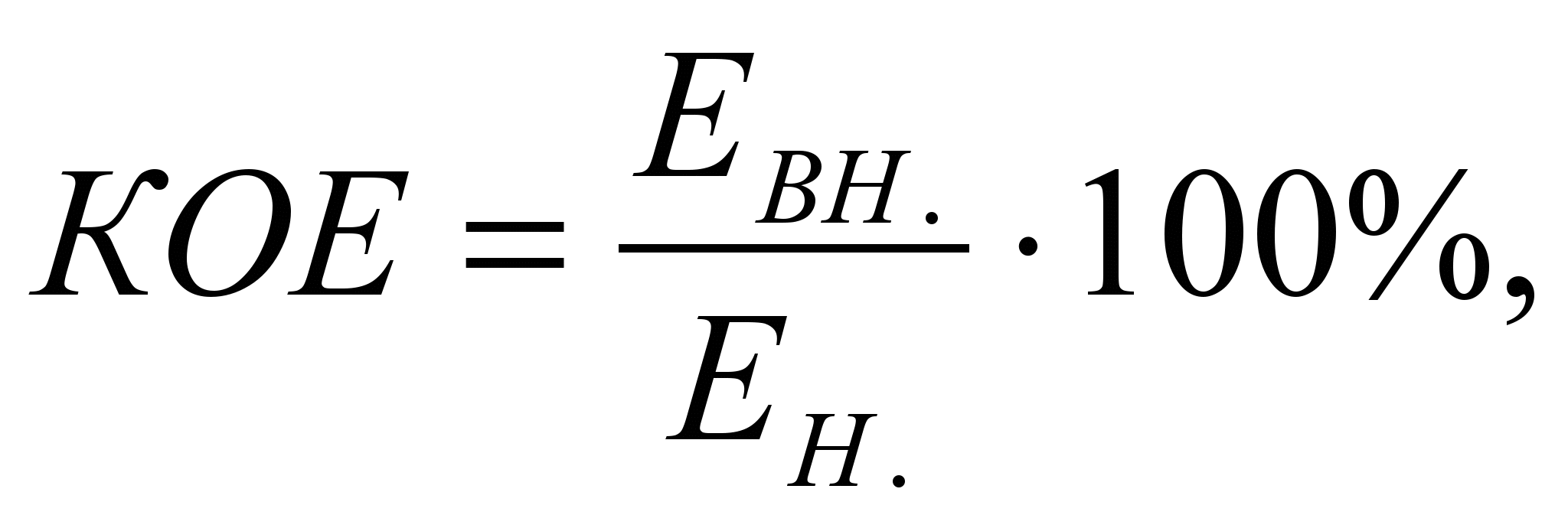 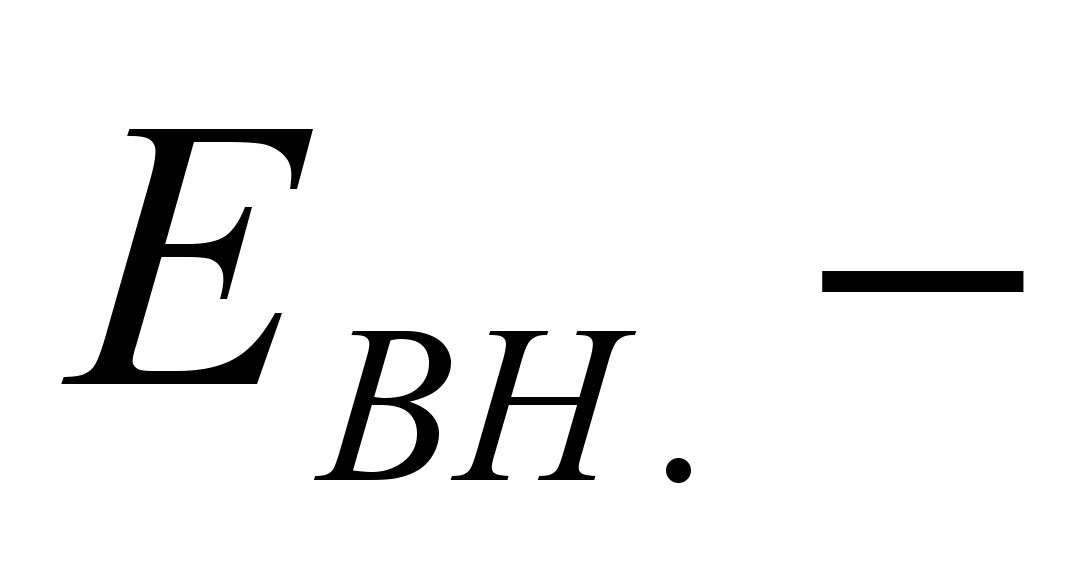 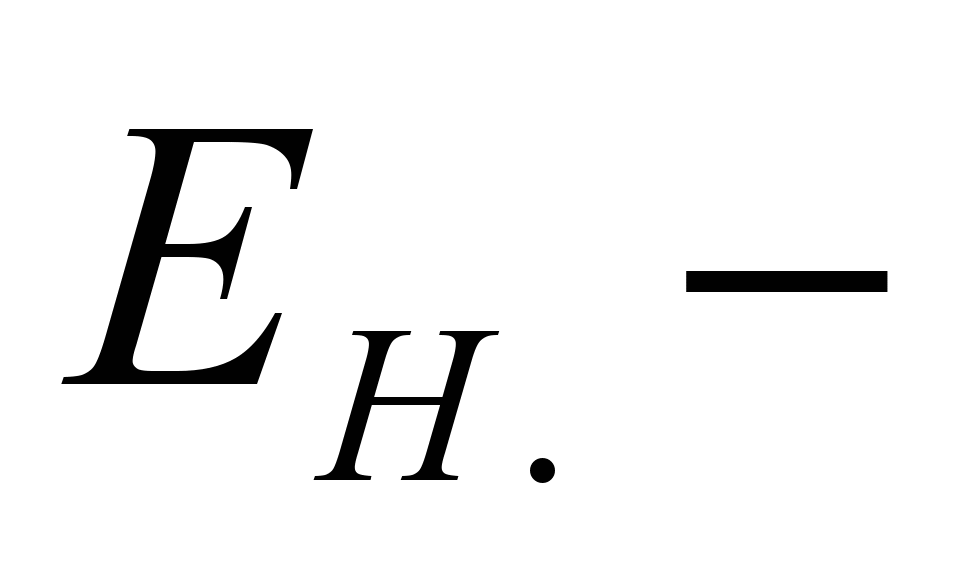 При одностороннем боковом естественном освещении нормируется минимальное значение КЕО в точке, расположенной на расстоянии 1 м от стены, наиболее удаленной от световых проемов, на пересечении вертикальной плоскости характерного разреза помещения и условной рабочей поверхности (или пола). Характерный разрез помещения — поперечный разрез посередине помещения, плоскость которого перпендикулярна плоскости остекления световых проемов (при боковом освещении) или продольной оси пролетов помещения. В характерный разрез помещения должны попадать участки с наибольшим количеством рабочих мест, а также точки рабочей зоны, наиболее удаленные от световых проемов.При двустороннем боковом освещении нормируется минимальное значение КЕО в точке посередине помещения на пересечении вертикальной плоскости характерного разреза помещения и условной рабочей поверхности (или пола).При верхнем или верхнем и боковом естественном освещении нормируется среднее значение КЕО в точках, расположенных па пересечении вертикальной плоскости характерного разреза помещения и условной рабочей поверхности (или пола). Существенное значение имеет то, в каком поясе светового климата размещается помещение, так как естественное освещение зависит от числа солнечных дней в году, а также от устойчивости снежного покрова, [3].2.1 ГИГИЕНИЧЕСКИЕ ТРЕБОВАНИЯ К ЕСТЕСТВЕННОМУ ОСВЕЩЕНИЮ ЖИЛЫХ ПОМЕЩЕНИЙПри одностороннем боковом освещении в жилых зданиях нормируемое значение КЕО должно быть обеспечено в расчетной точке, расположенной на пересечении вертикальной плоскости характерного разреза помещения и плоскости пола на расстоянии 1 м от стены, наиболее удаленной от световых проемов: в одной комнате для 1-, 2- и 3-комнатных квартир и в двух комнатах для 4- и более комнатных квартир.В остальных комнатах многокомнатных квартир и в кухне нормируемое значение КЕО при боковом освещении должно обеспечиваться в расчетной точке, расположенной в центре помещения на плоскости пола.При одностороннем боковом освещении жилых комнат общежитий, гостиных и номеров гостиниц нормируемое значение КЕО должно быть обеспечено в расчетной точке, расположенной на пересечении вертикальной плоскости характерного разреза помещения и плоскости пола в геометрическом центре помещения, [1 (раздел 2, пункт 2.2)].Требования к естественному освещению жилых зданий в зависимости от назначения помещения изложены в приложении 1.2.2 ГИГИЕНИЧЕСКИЕ ТРЕБОВАНИЯ К ЕСТЕСТВЕННОМУ ОСВЕЩЕНИЮ ОБЩЕСТВЕННЫХ И ПРОИЗВОДСТВЕННЫХ ПОМЕЩЕНИЙПри одностороннем боковом освещении в помещениях детских дошкольных учреждений нормируемое значение КЕО должно быть обеспечено:а) в групповых и игровых помещениях - в расчетной точке, расположенной на пересечении вертикальной плоскости характерного разреза помещения и плоскости пола на расстоянии 1 м от стены, наиболее удаленной от световых проемов;б) в остальных помещениях - в расчетной точке, расположенной в геометрическом центре помещения на рабочей поверхности.   При одностороннем боковом освещении помещений школ, школ-интернатов, профессионально-технических и средних специальных учебных заведений нормируемое значение КЕО должно быть обеспечено:а) в учебных и учебно-производственных помещениях - в расчетной точке, расположенной на пересечении вертикальной плоскости характерного разреза помещения и условной рабочей поверхности на расстоянии 1,2 м от стены, наиболее удаленной от световых проемов;б) в остальных помещениях - в расчетной точке, расположенной в геометрическом центре помещения на рабочей поверхности.  При одностороннем боковом освещении помещений учреждений здравоохранения нормируемое значение КЕО должно быть обеспечено:а) в палатах больниц, в палатах и спальных комнатах объектов социального обеспечения (интернатов, пансионатов для престарелых инвалидов и т.п.), санаториев и домов отдыха - в расчетной точке, расположенной на пересечении вертикальной плоскости характерного разреза помещения и плоскости пола на расстоянии 1 м от стены, наиболее удаленной от световых проемов;б) в кабинетах врачей, ведущих прием больных, в смотровых, в приемно-смотровых боксах, перевязочных - в расчетной точке, расположенной в геометрическом центре помещения на рабочей поверхности;в) в остальных помещениях - в расчетной точке, расположенной в центре помещения на рабочей поверхности.В помещениях общественных зданий, за исключением помещений, указанных выше, допускается деление помещений на зоны с достаточным и недостаточным естественным освещением.При одностороннем боковом освещении помещений общественных зданий (кроме помещений, указанных выше) нормативное значение КЕО должно быть обеспечено в расчетной точке, расположенной в геометрическом центре помещения на уровне рабочей поверхности, [1 (раздел 2, пункт 2.3)].Требования к естественному освещению общественных зданий в зависимости от назначения помещений изложены в приложении 2.2.3 МЕТОДЫ ИЗМЕРЕНИЯ И ОЦЕНКИ ЕСТЕСТВЕННОГО ОСВЕЩЕНИЯ В ПОМЕЩЕНИЯХОсвещенность рабочих мест определяют с помощью специальных приборов – люксметров. Люкс метр состоит из селенового фотоэлемента. При попадании световых лучей на фотоэлемент возникает фототок, который регистрируется измерительным прибором.Интенсивность естественного освещения определяется при помощи люксметров, на основании измерения светового коэффициента (СК), углов освещения, коэффициента естественной освещенности (КЕО). Определение светового коэффициента. СК – это отношение площади застекленной части окон и площади пола. В жилых комнатах СК должен быть не менее 1/8 – 1/10, в детских учреждениях, больничных палатах 1/5 – 1/6, в школьных классах 1/4 – 1/5. Выражается СК простой дробью, числитель которой – величина остекленной поверхности; знаменатель – площадь пола. Числитель дроби приводится к 1, для этого и числитель и знаменатель делят на величину числителя. Оценка естественного освещения по СК не учитывает многих компонентов (например, затемнение окон противостоящими зданиями, форму и ширину окон и т.д.). Определение углов освещения. Угол падения показывает, под каким углом падают лучи света на рабочую горизонтальную поверхность. Он должен быть не менее 27⁰. Угол падения () образуется двумя линиями, исходящими из точки измерения. Одна линия – горизонтальная – идет от точки измерения к нижнему краю оконной рамы, другая линия – из той же точки к верхнему краю окна. Величина угла зависит от высоты окна и места определения: по мере удаления от окна вглубь комнаты угол падения будет уменьшаться, и освещенность будет ухудшаться. Для определения угла падения измеряют расстояние от точки наблюдения до окна и высоту окна (т.е. два катета). По отношению противолежащего катета к прилежащему находят тангенс угла падения: tg  Затем по таблице определяют величину угла.Таблица1. Натуральные значения тангенсовУгол отверстия () образуется двумя линиями, из которых - верхняя идет от места определения к верхнему краю окна, а нижняя – от точки наблюдения к высшей точке противоположного здания, дерева и т.п. Этот угол уменьшается по мере удаления от окна, зависит он также от этажа здания. Для определения угла отверстия проводят мысленно прямую линию от поверхности стола к высшей точке противолежащего дома и отмечают на окне точку, через которую она проходит. Измеряют расстояние от точки исследования до окна по горизонтали (СА) и высоту окна до точки пересечения с верхней линией, направленной к верхней точке затеняющего предмета (CD). Затем определяют величину угла DAC. Угол отверстия будет равен разности ВАС () и DAC.Определение коэффициента естественной освещенности. КЕО представляет собой процентное отношение освещенности точки внутри помещения ЕВ к одновременной освещенности наружной точки ЕН, находящейся на той же горизонтальной плоскости и освещенной рассеянным светом всего небосвода.Определение минимального значения КЕО. Минимальное значение КЕО нормируется для наиболее удаленных от окон точек помещения при одностороннем боковом освещении. Определяют освещенность в жилых помещениях на полу или на высоте 0,8 м от пола. Одновременно измеряют освещенность рассеянным светом под открытым небом. КЕО рассчитывают по выше приведенной формуле и сопоставляют с нормативными значениями. Определение среднего КЕО. Среднее значение КЕО нормируется в помещениях с верхним комбинированным освещением. В помещении определяют освещенность в 5 точках на высоте 1,5 м над полом и одновременно определяют освещенность под открытым небом (с защитой от прямых солнечных лучей). Затем рассчитывают КЕО для каждой точки. Среднее значение КЕО рассчитывают по формуле:где КЕО1, КЕО2, ....... КЕО5  значение КЕО в различных точках; n – количество точек измерения, [4].ГЛАВА 3. ИСКУССТВЕННОЕ ОСВЕЩЕНИЕИскусственное освещение – получение света от неестественных источников (ламп). Данное освещение сегодня осуществляется в основном двумя типами: с использованием люминесцентных ламп или ламп накаливания.Искусственные источники света – технические устройства различной конструкции и с различными способами преобразования энергии, основным назначением которых является получение светового излучения (как видимого, так и с различной длиной волны, например, инфракрасного). В источниках света используется в основном электроэнергия.Искусственное освещение подразделяется на рабочее и аварийное; общее и комбинированное.Рабочее освещение предусматривается для всех помещений зданий, а также участков открытых пространств, предназначенных для работы, прохода людей и движения транспорта.Для общего и местного искусственного освещения следует использовать источники света с цветовой коррелированной температурой от 2400 °K до 6800 °K.Интенсивность ультрафиолетового излучения в диапазоне длин волн 320 - 400 нм не должна превышать 0,03 Вт/м2; наличие в спектре излучения длин волн менее 320 нм не допускается.Световые приборы для общего и местного освещения, предназначенные к эксплуатации со светодиодами, должны иметь защитный угол, исключающий попадание в поле зрения прямого излучения.В учреждениях дошкольного, школьного и профессионально-технического образования, а также в основных функциональных помещениях лечебно-профилактических учреждений следует применять разрядные лампы и лампы накаливания.Нормированные значения освещенности в люксах, отличающиеся на одну ступень, следует принимать по шкале: 0,2; 0,3; 0,5; 1; 2; 3; 4; 5; 6; 7; 10; 15; 20; 30; 50; 75; 100; 150; 200; 300; 400; 500; 600; 750; 1000; 1250; 1500; 2000; 2500; 3000; 3500; 4000; 4500; 5000.Нормы  освещенности,  приведенные в Приложениях 1 и 2, допускается снижать на одну ступень по шкале освещенности, при использовании источников света улучшенной цветопередачи с индексом цветопередачи R  >= 90% и условии сохранения норм по коэффициенту пульсации.Показатель дискомфорта не должен превышать нормативных значений, приведенных в Приложениях 1 и 2,  в расчетной точке, расположенной на центральной оси стены помещения, перпендикулярной линии светильников, на высоте 1,5 м от пола.Показатель дискомфорта не регламентируется для помещений, длина которых не превышает двойной высоты установки светильников над полом.Замена ламп накаливания на новые источники света (компактные люминесцентные лампы, светодиоды) в эксплуатируемых осветительных установках допускается при соблюдении нормативных требований (Приложения 1 и 2) к общему искусственному освещению, [1 (раздел 2, пункт 3.1)].3.1. ТРЕБОВАНИЯ К ИСКУССТВЕННОМУ ОСВЕЩЕНИЮ ПОМЕЩЕНИЙ ЖИЛЫХ ЗДАНИЙТребования к искусственному освещению в зависимости от назначения помещения изложены в приложении 1.Общедомовые помещения должны быть обеспечены общим искусственным освещением, [1 (раздел 2, пункт 3.2)].                       3.2 ГИГИЕНИЧЕСКИЕ ТРЕБОВАНИЯ К ИСКУССТВЕННОМУ ОСВЕЩЕНИЮ ОБЩЕСТВЕННЫХ И ПРОИЗВОДСТВЕННЫХ ПОМЕЩЕНИЙТребования к искусственному освещению в зависимости от назначения помещения изложены в приложении 2. В помещениях общественных зданий следует применять систему общего освещения. Рекомендуется применение системы комбинированного освещения в помещениях общественных зданий, где выполняется напряженная зрительная работа.Общее освещение в помещениях общественных зданий должно быть равномерным. Общее локализованное освещение допускается предусматривать:в помещениях со стационарным крупным оборудованием (торговые залы магазинов, архиво- и книгохранилища);в выставочных помещениях с постоянно фиксированными плоскостями экспозиции;в помещениях, в которых рабочие места расположены группами, сосредоточенными на отдельных участках (пошивочные и ремонтные мастерские, гладильные, лаборатории);в помещениях, на разных участках которых выполняются работы различной точности, требующие разных уровней освещенности.Уровни суммарной засветки окон жилых зданий, палат лечебных учреждений, палат и спальных комнат объектов социального обеспечения световыми приборами наружного освещения не должны превышать следующих значений средней вертикальной освещенности:7 лк - при норме средней яркости проезжей части 0,4 кд/м2;10 лк - при норме средней яркости проезжей части 0,6 - 1,0 кд/м2;20 лк - при норме средней яркости проезжей части 1,2 - 1,6 кд/м2.Уровни суммарной засветки окон жилых зданий, палат лечебных учреждений, палат и спальных комнат объектов социального обеспечения от архитектурного, рекламного освещения, а также установок освещения строительных площадок, не должны превышать более чем на 10% величин, выше указанных.Размещение динамичных видеорекламных световых установок допускается при отсутствии прямой видимости их воздействия в точке, расположенной на расстоянии 1 м от геометрического центра светопроема.Угловой размер рекламного видеоэкрана, видимого из точки, расположенной на расстоянии 1 м от геометрического центра окон жилых зданий, палат лечебных учреждений, палат и спальных комнат объектов социального обеспечения, не должен превышать 2°. В дневное время яркость рекламных видеоэкранов не ограничивается. В темное время суток максимально допустимая яркость рекламных видеоэкранов не должна превышать 3000 кд/м2, [1 (раздел 2, пункт 3.3)].3.3 МЕТОДЫ ИЗМЕРЕНИЯ И ОЦЕНКИ ИСКУССТВЕННОГО ОСВЕЩЕНИЯКоличественная оценка искусственного освещения может производиться по методу «ватт». По этому методу подсчитывают число ламп в помещении с площадью не более 50 м3 и суммируют их мощность. Полученную величину делят на площадь помещения и получают удельную мощностью ламп в ваттах на 1м2 (P), [5].Освещенность (Е) рассчитывают по формуле:E = P × e ,где P – удельная мощность светильников, вт/м2;  e – коэффициент, показывающий, какому количеству люксов соответствует удельная мощность.Таблица 2. Значение коэффициента е.ГЛАВА 4. ГИГИЕНИЧЕСКАЯ ОЦЕНКА ОСВЕЩЕННОСТИ В УЧЕБНОЙ АУДИТОРИИ КРАСГМУПроводили измерения и оценку естественного и искусственного освещения в общественном помещении по адресу г. Красноярск ул. Партизана Железняка 1, КрасГМУ кафедра гигиены кабинет 4-50.Измерение естественного освещения.Определение светового коэффициента. СК – это отношение площади застекленной части окон и площади пола. В школьных классах СК должен быть не менее 1/4 – 1/5. Расчет:Чтобы определить СК, необходимо найти площадь окна (Sокна), площадь остекленной поверхности (Sост.пов.).Sокна = 2,33 × 1,64 = 3,82 м2Sост.пов. = 3,82 – (10%) = 38 м2 = 3,46 м2СК = Числитель дроби приводим к 1, для этого и числитель и знаменатель делим на величину числителя. Заключение: Световой коэффициент в учебной аудитории равен 1/5, что соответствует норме.Определение углов освещения. Угол падения показывает, под каким углом падают лучи света на рабочую горизонтальную поверхность. Он должен быть не менее 27⁰. Расчет:Для определения угла падения измеряем расстояние от точки наблюдения до окна и высоту окна (т.е. два катета). Расстояние от точки наблюдения до окна = 2,93 м.Высота окна = 2,3 м.По отношению противолежащего катета к прилежащему находим тангенс угла падения: tg   Затем по таблице 1 определяем величину угла:  Угол  (ВАС) = 38ºУгол отверстия () образуется двумя линиями, из которых - верхняя идет от места определения к верхнему краю окна, а нижняя – от точки наблюдения к высшей точке противоположного здания, дерева и т.п. Для определения угла отверстия проводим мысленно прямую линию от поверхности стола к высшей точке противолежащего дерева и отмечаем на окне точку, через которую она проходит. Измеряем расстояние от точки исследования до окна по горизонтали (СА) и высоту окна до точки пересечения с верхней линией, направленной к верхней точке затеняющего предмета (CD). Затем определяем величину угла DAC. Высота окна до точки пересечения с верхней линией, направленной к верхней точке затеняющего предмета равна 0,4 м.tg DAC    ;   DAC = 8º .Угол отверстия будет равен разности ВАС () и DAC.Угол  отверстия (BAD) = 38 – 8 = 30ºВывод: Угол освещения в учебной аудитории равен 30º, что соответствует норме, так как в норме угол падения не должен быть больше 27 º.Определение минимального значения КЕО. КЕО представляет собой процентное отношение освещенности точки внутри помещения ЕВ к одновременной освещенности наружной точки ЕН, находящейся на той же горизонтальной плоскости и освещенной рассеянным светом всего небосвода.Так как в учебной аудитории одностороннее боковое освещение, то мы  определяем минимальное значение КЕО. Определяем освещенность в четырех точках на высоте 0,8 м от пола. Одновременно измеряем освещенность рассеянным светом под открытым небом. КЕО рассчитываем по приведенной формуле и сопоставляют с нормативными значениями. Прибор для измерения – Люксмер «ТКА-Люкс».Результаты измерения в четырех точках на рабочих поверхностях (Г-0,8):Расчет КЕО:КЕО Т1 =  = 5,8%КЕО Т2 =  = 7,7%КЕО Т3 =  = 10,3%КЕО Т4 =  = 5,8%Заключение: коэффициент естественной освещенности в учебной аудитории во всех четырех точках соответствует требованиям таблицы 2 п. 33 СанПиН 2.2.1/2.1.1.1278-03 «Гигиенические требования к естественному, искусственному и совмещенному освещению жилых и общественных зданий», который устанавливает, что КЕО в учебной аудитории не должен быть ниже 1,5%.Далее заполняем протокол измерения освещенности (Приложение 3).Измерение искусственного освещенияКоличественную оценку искусственного освещения производим по методу «ватт». По этому методу подсчитываем число ламп в помещении с площадью не более 50 м3 и суммируем их мощность. Полученную величину делим на площадь помещения и получаем удельную мощностью ламп в ваттах на 1м2 (P).Освещенность (Е) рассчитываем по формуле:E = P × e ,где P – удельная мощность светильников, вт/м2;  e – коэффициент, показывающий, какому количеству люксов соответствует удельная мощность.Площадь учебной аудитории 16,5 м2, освещение – 4 лампы мощностью 60 Вт, напряжение в сети – 220 ВРешение:      P = 4*60 / 16,5 = 14,5 Вт/м2                      Е = 14,5 Вт/м2  × 2,0                      Е = 29 лк. Вывод: освещенность в учебной аудитории равна 29 лк.Измеряем искусственное освещение в учебной аудитории. Система освещения - общая. Лампы люминесцентные.Прибор для измерения – Люксмер «ТКА-Люкс».Результаты измерения в четырех точках на рабочих поверхностях (Г-0,8):Рассчитаем коэффициент пульсации искусственного освещения по формуле:Заключение: При оценке искусственного освещения в учебной аудитории на кафедре гигиены в КрасГМУ выяснили, что искусственное освещение во всех четырех точках составляет больше 300 лк, что соответствует требованиям таблицы 2 п. 33 СанПиН 2.2.1/2.1.1.1278-03 «Гигиенические требования к естественному, искусственному и совмещенному освещению жилых и общественных зданий», который устанавливает, что освещенность в учебной аудитории при общем освещении не должна быть ниже 300 лк.Рассчитав коэффициент пульсации искусственного освещения, узнали, что он равен 14,4 %, что не  соответствует требованиям таблицы 2 п. 33 СанПиН 2.2.1/2.1.1.1278-03 «Гигиенические требования к естественному, искусственному и совмещенному освещению жилых и общественных зданий», который устанавливает, что коэффициент пульсации искусственного освещения в учебной аудитории не должен быть более 10%.Далее заполняем протокол измерения освещенности (Приложение 3).ЗАКЛЮЧЕНИЕМы рассмотрели, как влияет световая среда на работоспособность. Узнали, как освещенность влияет на организм человека. Освещение является одним их важных факторов, характеризующих охрану труда того или иного предприятия.Нерациональное освещение рабочего места является одним из важнейших факторов, влияющих на эффективность трудовой деятельности человека, предупреждающих травматизм и профессиональные заболевания. Правильно организованное освещение создает благоприятные условия труда, повышает работоспособность и производительность труда.В производственных помещениях предусматривается естественное, искусственное и совмещенное освещение. Помещения с постоянным пребыванием персонала должны иметь естественное освещение. При работе в темное время в производственных помещениях используют искусственное освещение. В случаях выполнения работ наивысшей точности применяют совмещенное освещение. Принцип работы люксметра основан на измерении с помощью миллиамперметра тока от фотоэлемента, на который падает световой поток. Отклонение стрелки миллиамперметра пропорционально освещенности фотоэлемента. Миллиамперметр проградуирован в люксах.Фактическая освещенность в жилом, общественном и производственном помещениях должна быть больше или равна нормируемой освещенности. При несоблюдении требований к освещению развивается утомление зрения, понижается общая работоспособность и производительность труда, возрастает опасность производственного травматизма. Низкая освещенность способствует развитию близорукости. Изменения освещенности вызывают частую переадаптацию, ведущую к развитию утомления зрения.Мы ознакомились с принципом работы устройства люксметра и освоили методику измерения освещенности. Провели оценку освещения на рабочих метах, в помещении кафедры гигиены аудитории 4-50 в КрасГМУ. КЕО показывает, какая доля естественного освещения попадает в данную точку помещения. Величина КЕО не зависит от времени суток, года, погодных условий.Проведя оценку естественного и искусственного освещения в учебной аудитории, мы узнали, что освещение по данным показателям соответствует нормированным значениям, это говорит о том, что студенты, находясь в аудитории 4-50, могут работать без вреда для здоровья.СПИСОК ИСПОЛЬЗОВАННОЙ ЛИТЕРАТУРЫ1. СанПиН 2.2.1/2.1.1.1278-03 «Гигиенические требования к естественному, искусственному и совмещенному освещению жилых и общественных зданий» -  https://files.stroyinf.ru/Data1/11/11776/ 2. Влияние параметров световой среды на здоровье человека - http://adm-verhotury.ru/social/helth/media/2017/10/16/vliyanie-parametrov-svetovoj-sredyi-na-zdorove-cheloveka/;3. Реферат - Освещенность естественная и искусственная. Расчет и нормирование - https://nashaucheba.ru/v13672/реферат_-_освещенность_ естественная_и_искусственная._расчет_и_нормирование;4. Методические рекомендации к естественному освещению - https://krasgmu.ru/index.php?page%5Bcommon%5D=download&md=c86c13a916983f1491760af17f83395d&cid=11&oid=140814;5. Методические рекомендации к искусственному освещению - https://krasgmu.ru/index.php?page%5Bcommon%5D=download&md=7ac30ea07001bd0f70bcd5337b8607b0&cid=11&oid=140815;6. Методы и средства измерения освещенности - https://www.bibliofond.ru/view.aspx?id=786708;7. Производственное освещение - https://www.bestreferat.ru/referat-197047.html;8. Нормирование и оценка условий труда по показателям световой среды производственных помещений - https://otherreferats.allbest.ru/life/00019203_0.html;9. Методы оценки освещения в помещениях - https://ru.wikipedia.org/wiki/Методы_оценки_освещения_в_помещениях#Светотехнический_метод;10. Освещение производственных помещений - https://laborprotection.3dn.ru/book/pages/5.html.ПРИЛОЖЕНИЕ 1Нормируемые показателиестественного, искусственного и совмещенного освещенияпомещений жилых зданийПРИЛОЖЕНИЕ 2Нормируемые показателиестественного, искусственного и совмещенного освещенияосновных помещений общественного здания, а такжесопутствующих им производственных помещенийПРИЛОЖЕНИЕ 3КрасГМУ________                                                            ____________Учебный Наименование учреждения                                                               на основании приказа. N 1030                                                                                                                               04.10.80 г. ф. 335-у	ПРОТОКОЛизмерений освещенностиот " 07 " Июня 2020 г.1. Место проведения измерений г. Красноярск ул. Партизана Железняка 1, КРАСГМУ кафедра гигиены аудитория 4-50                                                        .                            (наименование объекта,  адрес, цех, участок, класс, комната и т.д.)2. Измерения проводились в присутствии представителя  обследуемого объекта Преподаватель Бондарцева Галина Николаевна                         (должность, фамилия, имя, отчество)3. Фотоэлектрический люксметр типа «ТКА-Люкс»инвентарный N  101042012174. Сведения о государственной поверке             05.03.20 г. № 45                     .                                                                                                (дата и N свидетельства, справки)5. Нормативно-техническая документация, в соответствии с которой проводились измерения и давалось заключение СанПиН 2.2.1/2.1.1.1278-03 «Гигиенические требования к естественному, искусственному и совмещенному освещению жилых и общественных зданий(перечислить)6. Эскиз помещения с указаниями расстановки оборудования, размещения светильников, расположения светонесущих  конструкций (окон, световых фонарей и пр.) и нанесением точек замеров.Число неработающих светильников: 07. Результаты измерений искусственной освещенности стр. 2 Ф . 335-у8. Результаты измерений естественной освещенности стр. 3 ф. 335-уИзмерение проводили студентки: Усупбаева А.Ы. Ковшова О.В.                                                       (должность, фамилия, подпись)                         , ºtg, ºtg, ºtg10,017160,287310,60120,035170,306320,62530,052180,325330,64940,070190,344340,67550,087200,364350,70060,105210,384360,72770,123220,404370,75480,141230,424380,78190,158240,445390,810100,176250,466400,839110,194260,488410,869120,213270,510420,900130,231280,532430,933140,249290,554440,966150,268300,577451,000Мощность ламп, ВтКоэффициент при напряжении в сети, ВКоэффициент при напряжении в сети, ВМощность ламп, Вт110, 120, 127220До 1102,42,0100 и выше3,22,5Точка измеренияЕвЕнТ1 1332300Т21772300Т32362300Т43502300Точка измеренияРезультат, лк Допустимая норма, лкТ1 429300Т2468300Т3550300Т4575300ПомещенияРабочая поверхность и плоскость нормирования КЕО и освещенности (Г - горизонтальная, В - вертикальная) и высота плоскости над полом, мЕстественное освещениеЕстественное освещениеСовмещенное освещениеСовмещенное освещениеИскусственное освещениеИскусственное освещениеИскусственное освещениеПомещенияРабочая поверхность и плоскость нормирования КЕО и освещенности (Г - горизонтальная, В - вертикальная) и высота плоскости над полом, мКЕО, ен, %КЕО, ен, %КЕО ен, %КЕО ен, %освещенность рабочих поверхностей, лкпоказатель дискомфорта М, не болееКоэффициент пульсации освещенности, Кп, %, не болееПомещенияРабочая поверхность и плоскость нормирования КЕО и освещенности (Г - горизонтальная, В - вертикальная) и высота плоскости над полом, мпри верхнем или комбинированном освещениипри боковом освещениипри верхнем или комбинированном освещениипри боковом освещенииосвещенность рабочих поверхностей, лкпоказатель дискомфорта М, не болееКоэффициент пульсации освещенности, Кп, %, не более1234567891. Жилые комнаты, гостиные, спальниГ-0,02,00,5--1501)--2. Жилые комнаты общежитийГ-0,02,00,5--150--3. Кухни, кухни-столовыеГ-0,02,00,51,20,31501)--4. ДетскиеГ-0,02,50,7--2001)--5. Кабинеты, библиотекиГ-0,03,01,01,80,63001)--6. Внутриквартирные коридоры, холлыГ-0,0----501)--7. Кладовые, подсобныеГ-0,0----301)--8. ГардеробныеГ-0,0----751)--9. Сауна, раздевалкиГ-0,0----1001)--10. БассейнГ-0,0
Г - поверхность воды2,00,51,20,31001)601)201)11. Тренажерный залГ-0,0--1,20,31501)601)201)12. БиллиарднаяГ-0,8----3001)401)201)13. Ванные комнаты, уборные, санузлы, душевыеГ-0,0----501)--Общедомовые помещенияОбщедомовые помещенияОбщедомовые помещенияОбщедомовые помещенияОбщедомовые помещенияОбщедомовые помещенияОбщедомовые помещенияОбщедомовые помещенияОбщедомовые помещения14. Помещение консьержаГ-0,02,00,51,20,3150602015. ЛестницыГ-0,0--0,10,120--16. Поэтажные внеквартирные коридоры, вестибюли, лифтовые холлыГ-0,0----20--17. Колясочные, ведосипедныеГ-0,0----20--18. Тепловые пункты, насосные, электрощитовые, машинные помещения лифтов, венткамерыГ-0,0----20--19. Основные проходы технических этажей, подполий, подвалов, чердаковГ-0,0----20--20. Шахты лифтовПол приямка----52)--Прочерки в таблице означают отсутствие предъявляемых требований;1) в жилых домах и квартирах приведенные значения освещенности, показателя дискомфорта и коэффициента пульсации являются рекомендуемыми;2) норма дана для ламп накаливания.Прочерки в таблице означают отсутствие предъявляемых требований;1) в жилых домах и квартирах приведенные значения освещенности, показателя дискомфорта и коэффициента пульсации являются рекомендуемыми;2) норма дана для ламп накаливания.Прочерки в таблице означают отсутствие предъявляемых требований;1) в жилых домах и квартирах приведенные значения освещенности, показателя дискомфорта и коэффициента пульсации являются рекомендуемыми;2) норма дана для ламп накаливания.Прочерки в таблице означают отсутствие предъявляемых требований;1) в жилых домах и квартирах приведенные значения освещенности, показателя дискомфорта и коэффициента пульсации являются рекомендуемыми;2) норма дана для ламп накаливания.Прочерки в таблице означают отсутствие предъявляемых требований;1) в жилых домах и квартирах приведенные значения освещенности, показателя дискомфорта и коэффициента пульсации являются рекомендуемыми;2) норма дана для ламп накаливания.Прочерки в таблице означают отсутствие предъявляемых требований;1) в жилых домах и квартирах приведенные значения освещенности, показателя дискомфорта и коэффициента пульсации являются рекомендуемыми;2) норма дана для ламп накаливания.Прочерки в таблице означают отсутствие предъявляемых требований;1) в жилых домах и квартирах приведенные значения освещенности, показателя дискомфорта и коэффициента пульсации являются рекомендуемыми;2) норма дана для ламп накаливания.Прочерки в таблице означают отсутствие предъявляемых требований;1) в жилых домах и квартирах приведенные значения освещенности, показателя дискомфорта и коэффициента пульсации являются рекомендуемыми;2) норма дана для ламп накаливания.Прочерки в таблице означают отсутствие предъявляемых требований;1) в жилых домах и квартирах приведенные значения освещенности, показателя дискомфорта и коэффициента пульсации являются рекомендуемыми;2) норма дана для ламп накаливания.ПомещенияРабочая поверхность и плоскость нормирования КЕО и освещенности (Г - горизонтальная, В - вертикальная) и высота плоскости над полом, мЕстественное освещениеЕстественное освещениеСовмещенное освещениеСовмещенное освещениеИскусственное освещениеИскусственное освещениеИскусственное освещениеИскусственное освещениеИскусственное освещениеПомещенияРабочая поверхность и плоскость нормирования КЕО и освещенности (Г - горизонтальная, В - вертикальная) и высота плоскости над полом, мКЕО ен, %КЕО ен, %КЕО ен, %КЕО ен, %освещенность, лкосвещенность, лкосвещенность, лкпоказатель дискомфота М, не болеекоэффициент пульсации освещенности, Кп, % не болееПомещенияРабочая поверхность и плоскость нормирования КЕО и освещенности (Г - горизонтальная, В - вертикальная) и высота плоскости над полом, мпри верхнем или комбинированном освещениипри боковом освещениипри верхнем или комбинированном освещениипри боковом освещениипри комбинированном освещениипри комбинированном освещениипри общем освещениипоказатель дискомфота М, не болеекоэффициент пульсации освещенности, Кп, % не болееПомещенияРабочая поверхность и плоскость нормирования КЕО и освещенности (Г - горизонтальная, В - вертикальная) и высота плоскости над полом, мпри верхнем или комбинированном освещениипри боковом освещениипри верхнем или комбинированном освещениипри боковом освещениивсегоот общегопри общем освещениипоказатель дискомфота М, не болеекоэффициент пульсации освещенности, Кп, % не более1234567891011Административные здания
(министерства, ведомства, комитеты, префектуры, муниципальные управления, конструкторские и проектные организации, научно-исследовательские учреждения и т.п.)Административные здания
(министерства, ведомства, комитеты, префектуры, муниципальные управления, конструкторские и проектные организации, научно-исследовательские учреждения и т.п.)Административные здания
(министерства, ведомства, комитеты, префектуры, муниципальные управления, конструкторские и проектные организации, научно-исследовательские учреждения и т.п.)Административные здания
(министерства, ведомства, комитеты, префектуры, муниципальные управления, конструкторские и проектные организации, научно-исследовательские учреждения и т.п.)Административные здания
(министерства, ведомства, комитеты, префектуры, муниципальные управления, конструкторские и проектные организации, научно-исследовательские учреждения и т.п.)Административные здания
(министерства, ведомства, комитеты, префектуры, муниципальные управления, конструкторские и проектные организации, научно-исследовательские учреждения и т.п.)Административные здания
(министерства, ведомства, комитеты, префектуры, муниципальные управления, конструкторские и проектные организации, научно-исследовательские учреждения и т.п.)Административные здания
(министерства, ведомства, комитеты, префектуры, муниципальные управления, конструкторские и проектные организации, научно-исследовательские учреждения и т.п.)Административные здания
(министерства, ведомства, комитеты, префектуры, муниципальные управления, конструкторские и проектные организации, научно-исследовательские учреждения и т.п.)Административные здания
(министерства, ведомства, комитеты, префектуры, муниципальные управления, конструкторские и проектные организации, научно-исследовательские учреждения и т.п.)Административные здания
(министерства, ведомства, комитеты, префектуры, муниципальные управления, конструкторские и проектные организации, научно-исследовательские учреждения и т.п.)1 Кабинеты, рабочие комнаты, офисы, представительстваГ-0,83,01,01,80,640020030040152 Проектные залы и комнаты конструкторские, чертежные бюроГ-0,84,01,52,40,960040050040103 Машинописные бюроГ-0,83,51,22,10,750030040040104 Помещения для посетителей, экспедицииГ-0,8----40020030040155 Читальные залыГ-0,83,51,22,10,750030040040156 Помещения записи и регистрации читателей, тематических выставок, новых поступленийГ-0,83,01,01,80,640020030040157 Читательские каталогиФронт карточек:
В-1,02,50,71,50,4--20060208 Лингафонные кабинетыГ-0,83,01,01,80,6--30040159 Книгохранилища, архивы, фондыСтеллажи:
В-1,0------75--10 Переплетно-брошюровочные помещенияГ-0,8------300401511 Помещения для ксерокопированияГ-0,8------300401512 Макетные, столярные, ремонтные мастерскиеГ-0,8--3,01,27502003004015/2013 Помещения для работы с дисплеями и видеотерминалами, залы ЭВМГ-0,8Экран монитора:
В-1,23,5-1,2-2,1-0,7-500-300-40020015-10-14 Конференц-залы, залы заседанийГ-0,8------200602015 Кулуары (фойе)Г-0,0------150--16 Лаборатории органической и неорганической химии, препараторскиеГ-0,83,51,22,10,7500300400401017 Аналитические лабораторииГ-0,84,01,52,40,9600400500401018 Весовые термостатныеГ-0,83,01,01,80,6400400200401519 Лаборатории научно-технические (кроме медицинских учреждений): термические, физические, спектрографические, стилометрические фотометрические, микроскопные, рентгеновские, рентгеноструктурного анализа, механические, радиоизмерительные, электронных устройствГ-0,83,51,22,10,7500300400401020 Фтотокомнаты, дистилляторныеГ-0,8------200602021 Архивы проб, хранение реактивовВ-1,0------100602022 МоечныеГ-0,83,01,01,80,6--3004015Банковские и страховые учрежденияБанковские и страховые учрежденияБанковские и страховые учрежденияБанковские и страховые учрежденияБанковские и страховые учрежденияБанковские и страховые учрежденияБанковские и страховые учрежденияБанковские и страховые учрежденияБанковские и страховые учрежденияБанковские и страховые учрежденияБанковские и страховые учреждения23 Операционный зал, кредитная группа, кассовый зал, помещения пересчета денегГ-0,83,51,22,10,7500300400151024 Помещения отдела инкассации, инкассаторнаяГ-0,8------300401525 Предкладовая, кладовая ценностей, депозитарийГ-0,8------200602026 Серверная, помещения межбанковских электронных расчетов, электронная почта, помещения аппаратуры криптозащитыГ-0,8------400401027 Помещение вводно-кабельного оборудованияГ-0,8------200602028 Помещение алфавитно-цифровых печатающих устройств, кабины персонализацииГ-0,8---2,10,7500300-1029 Комната изготовления, обработки и хранения идентификационных карт, помещения процессингового центра по пластиковым карточкамГ-0,8--2,10,7--400401030 Помещения для обслуживания физических лицГ-0,8------300401531 Помещение сейфовойГ-0,8------150602032 Смотровой коридорГ-0,8------75--Учреждения общего образования, начального, среднего и высшего специального образованияУчреждения общего образования, начального, среднего и высшего специального образованияУчреждения общего образования, начального, среднего и высшего специального образованияУчреждения общего образования, начального, среднего и высшего специального образованияУчреждения общего образования, начального, среднего и высшего специального образованияУчреждения общего образования, начального, среднего и высшего специального образованияУчреждения общего образования, начального, среднего и высшего специального образованияУчреждения общего образования, начального, среднего и высшего специального образованияУчреждения общего образования, начального, среднего и высшего специального образованияУчреждения общего образования, начального, среднего и высшего специального образованияУчреждения общего образования, начального, среднего и высшего специального образования33 Классные комнаты, кабинеты, аудитории общеобразовательных школ, школ интернатов, среднеспециальных и профессионально-технических учреждений, лаборатории, учебные кабинеты физики, химии, биологии и прочиеРабочие столы и парты:
Г-0,84,01,52,11,3--300 (500)2401033 Классные комнаты, кабинеты, аудитории общеобразовательных школ, школ интернатов, среднеспециальных и профессионально-технических учреждений, лаборатории, учебные кабинеты физики, химии, биологии и прочиеСередина доски:
В-1,51)------500-1034 Аудитории, учебные кабинеты, лаборатории в техникумах и высших учебных заведенияхГ-0,83,51,22,10,7--400401035 Кабинеты информатики и вычислительной техникиГ-0,83,51,22,10,7500300400151035 Кабинеты информатики и вычислительной техникиЭкран дисплея:
В-1------200--36 Учебные кабинеты технического черчения и рисованияГ-0,84,01,52,11,3--500401036 Учебные кабинеты технического черчения и рисованияРабочие, чертежные доски, рабочие столы------500401037 Лаборантские при учебных кабинетахГ-0,83,51,22,10,7500300400151038 Мастерские по обработке металлов и древесиныВерстаки, рабочие столы, Г-0,8--3,01,21 000200300(500)2401539 Инструментальная, комната мастера-инструктораГ-0,8--1,80,6--300401540 Кабинеты обслуживающих видов трудаГ-0,84,01,52,11,3--400 (600)2401041 Спортивные залыГ-0,02,50,71,50,4--200602041 Спортивные залыВ-2,0 с обеих сторон на продольной оси помещения------75--42 Снарядные, инвентарные, хозяйственные кладовыеГ-0,8------50--43 Крытые бассейныГ-поверхность воды2,00,51,20,3--150602044 Актовые залы, киноаудиторииГ-0,0------20075-45 Эстрады актовых заловВ-1,5------300--46 Кабинеты и комнаты преподавателейГ-0,83,01,01,80,6--300401547 РекреацииГ-0,02,00,51,20,3--15090-Учреждения досугового назначенияУчреждения досугового назначенияУчреждения досугового назначенияУчреждения досугового назначенияУчреждения досугового назначенияУчреждения досугового назначенияУчреждения досугового назначенияУчреждения досугового назначенияУчреждения досугового назначенияУчреждения досугового назначенияУчреждения досугового назначения48 Залы многоцелевого назначенияГ-0,8------400401049 Зрительные залы театров, концертные залыГ-0,8------30060-50 Зрительные залы клубов, клуб-гостиная, помещение для досуговых занятий, собраний, фойе театровГ-0,8------20090-51 Помещения игровых автоматов, настольных игрГ-0,8------300401551 Помещения игровых автоматов, настольных игрВ-1,5------150--52 БиллиарднаяГ-0,8------300401553 Зал компьютерных игрЭкран: В-1,2------150--53 Зал компьютерных игрГ-0,8--1,80,6--300401554 Видеокомплекс (видеозал, видеокафе)Г-0,8------15090-55 Выставочные залыГ-0,82,50,71,50,4--20090-56 Зрительные залы кинотеатровГ-0.8------7590-57 Фойе кинотеатров, клубовГ-0,0------15090-58 Комнаты кружков и музыкальные классыГ-0,83,01,01,80,6--300 500)2602059 Кино-, звуко- и светоаппаратныеГ-0,8------1506020Детские дошкольные учрежденияДетские дошкольные учрежденияДетские дошкольные учрежденияДетские дошкольные учрежденияДетские дошкольные учрежденияДетские дошкольные учрежденияДетские дошкольные учрежденияДетские дошкольные учрежденияДетские дошкольные учрежденияДетские дошкольные учрежденияДетские дошкольные учреждения60 ПриемныеГ-0,0------200251561 РаздевальныеГ-0,02,50,71,50,4--200602062 Групповые, игровые, столовые, комнаты музыкальных и гимнастических занятийГ-0,04,01,5----200(400)2151063 СпальныеГ-0,02,00,5----75(150)2251564 Изоляторы, комнаты для заболевших детейГ-0,02,00,5----2002515Санатории, дома отдыхаСанатории, дома отдыхаСанатории, дома отдыхаСанатории, дома отдыхаСанатории, дома отдыхаСанатории, дома отдыхаСанатории, дома отдыхаСанатории, дома отдыхаСанатории, дома отдыхаСанатории, дома отдыхаСанатории, дома отдыха65 Палаты, спальные комнатыГ-0,02,00,5----1002515Физкультурно-оздоровительные учрежденияФизкультурно-оздоровительные учрежденияФизкультурно-оздоровительные учрежденияФизкультурно-оздоровительные учрежденияФизкультурно-оздоровительные учрежденияФизкультурно-оздоровительные учрежденияФизкультурно-оздоровительные учрежденияФизкультурно-оздоровительные учрежденияФизкультурно-оздоровительные учрежденияФизкультурно-оздоровительные учрежденияФизкультурно-оздоровительные учреждения66 Залы спортивных игрГ-0,03,01,01,80,6--200602066 Залы спортивных игрВ-2,0 с обеих сторон на продольной оси помещения------75--67 Залы аэробики, гимнастики, борьбыГ-0,02,50,71,50,4--200602068 КегельбанГ-0,0------200602069 Зал бассейнаГ-поверхность воды2,00,51,20,3--1506020Предприятия общественного питанияПредприятия общественного питанияПредприятия общественного питанияПредприятия общественного питанияПредприятия общественного питанияПредприятия общественного питанияПредприятия общественного питанияПредприятия общественного питанияПредприятия общественного питанияПредприятия общественного питанияПредприятия общественного питания70 Обеденные залы ресторанов, кафе, баров, столовых буфетов, закусочныхГ-0,8------200602072 Горячие, холодные, доготовочные, заготовочные цехиГ-0,8--1,20,3--200602073 Моечные посудыГ-0,8--1,50,4--200602074 Кондитерские цехи, помещения для мучных изделийГ-0,8--2,40,9--300402075 Изготовление шоколада и конфетГ-0,8--2,40,9--400402076 Производство мороженного, напитковГ-0,8--1,80,6--300402077 Подготовка продуктов, упаковка готовой продукции, комплектация заказовГ-0,8--1,50,4--200602078 Загрузочные, кладовыеГ-0,8------75--МагазиныМагазиныМагазиныМагазиныМагазиныМагазиныМагазиныМагазиныМагазиныМагазиныМагазины79 Торговые залы супермаркетовГ-0,8------500401080 Торговые залы магазинов без самообслуживания: продовольственных, книжных, готового платья, обуви, тканей, меховых изделий, головных уборов, парфюмерных, галантерейных, ювелирных, электро-, радио- товаров, игрушек и канцтоваровГ-0,8------300401581 Торговые залы продовольственных магазинов и магазинов самообслуживанияГ-0,8------400401082 Торговые залы магазинов: посудных, мебельных, спорттоваров, стройматериаловГ-0,8------20060-83 Примерочные кабиныВ-1,5------300-1584 Залы демонстрации новых товаровГ-0,8------30060-85 Отделы заказов, бюро обслуживанияГ-0,8------200602086 Помещения для подготовки товаров к продаже:а) разрубочные, фасовочные, комплектовочные отдела заказовГ-0,8--1,50,4--2006020б) помещения нарезки тканей, гладильные, мастерские магазинов, радио-, электротоваровГ-0,8--1,80,6--300401587 Помещения главных кассГ-0,8--1,80,6--300401588 Мастерские подгонки готового платьяГ-0,8--2,10,7500300400401089 Рекламно-декорационные мастерские, мастерские ремонта оборудования и инвентаря, помещения бракеровГ-0,8--1,80,64002003004015Предприятия бытового обслуживания населенияПредприятия бытового обслуживания населенияПредприятия бытового обслуживания населенияПредприятия бытового обслуживания населенияПредприятия бытового обслуживания населенияПредприятия бытового обслуживания населенияПредприятия бытового обслуживания населенияПредприятия бытового обслуживания населенияПредприятия бытового обслуживания населенияПредприятия бытового обслуживания населенияПредприятия бытового обслуживания населения90 Бани:а) ожидально-остывочные;Г-0,8------15090-б) раздевальные, моечные, душевые, парильные;Г-0,0------75--в) бассейныГ-0,0------100--91 Парикмахерские:а) мужской, женский залыГ-0,8--2,10,75003004004010б) косметический кабинетГ-0,8--2,40,9600400500401092 Фотографии:а) прием и выдача заказов;Г-0,8--1,50,4--2006020б) съемочный зал фотоателье;Г-0,8------100-20в) фотолаборатории, помещения приготовления растворов и генерации серебраГ-0,8------2006020г) помещения для ретушиГ-0,8----1 000200-4015/2093 Прачечные:а) прием и выдача белья:- прием с меткой, учет, выдачаГ-0,8--1,50,4-2006020- хранение бельяВ-1,0-----75--б) стиральные отделения:- стирка, приготовление растворовГ-0,8-----2004020- хранение стиральных материаловГ-0,8-----50--в) сушильно-гладильные отделения:- механическиеГ-0,8--1,80,6-2004020- ручныеГ-0,8--2,40,9-3004020г) упаковка белья;Г-0,8--1,80,6-2004020д) починка бельяГ-0,8--4,21,52 000750750202094 Прачечные самообслуживанияГ-0,0--1,50,4--200602095 Ателье химчистки одежды:а) прием и выдача одежды:Г-0,8--1,50,4--2006020б) помещения химчистки;Г-0,8--1,80,6--2004020в) выведение пятен;Г-0,8----2 0002005004020г) хранение химикатовГ-0,8------50--95 Ателье пошива и ремонта одежды и трикотажных изделий:а) пошивочные цехиГ-0,8--4,21,52 0007507502020б) закройные отделенияГ-0,8--4,21,5--7502010в) отделения ремонта одеждыГ-0,8--4,21,52 0007507502020г) отделения подготовки прикладных материаловГ-0,8--2,40,9--3004020д) отделения ручной и машинной вязкиГ-0,8--4,21,5--5002020е) утюжные, декатировочныеГ-0,8--2,40,9--300402097 Пункты проката:а) помещения для посетителей;Г-0,8--1,50,4--2006020б) кладовыеГ-0,8------150--98 Ремонтные мастерские:а) изготовление и ремонт головных уборов, скорняжные работыГ-0,8--4,21,52 0007507502020б) ремонт обуви, галантереи металлоизделий, изделий из пластмассы, бытовых электроприборовГ-0,8--3,01,52 000750-4020в) ремонт часов, ювелирные и граверные работыГ-0,8--4,21,53 000300-2020г) ремонт фото-, кино-, радио- и телеаппаратурыГ-0,8--4,21,52 000200-202099 Студия звукозаписи:а) помещения для записи и прослушиванияГ-0,8------2006020б) фонотекиГ-0,8------200--ГостиницыГостиницыГостиницыГостиницыГостиницыГостиницыГостиницыГостиницыГостиницыГостиницыГостиницы100 Бюро обслуживания, гостиныеГ-0,8--1,50,4--2006020101 Помещения дежурного обслуживающего персоналаГ-0,8--1,50,4--2006020102 НомераГ-0,02,00,51,50,4--150-20Учреждения здравоохранения (больницы, поликлиники, хосписы, медицинские центры, аптеки,
центры санитарно-эпидемиологической службы, станции скорой
и неотложной медицинской помощи, молочные кухни)Учреждения здравоохранения (больницы, поликлиники, хосписы, медицинские центры, аптеки,
центры санитарно-эпидемиологической службы, станции скорой
и неотложной медицинской помощи, молочные кухни)Учреждения здравоохранения (больницы, поликлиники, хосписы, медицинские центры, аптеки,
центры санитарно-эпидемиологической службы, станции скорой
и неотложной медицинской помощи, молочные кухни)Учреждения здравоохранения (больницы, поликлиники, хосписы, медицинские центры, аптеки,
центры санитарно-эпидемиологической службы, станции скорой
и неотложной медицинской помощи, молочные кухни)Учреждения здравоохранения (больницы, поликлиники, хосписы, медицинские центры, аптеки,
центры санитарно-эпидемиологической службы, станции скорой
и неотложной медицинской помощи, молочные кухни)Учреждения здравоохранения (больницы, поликлиники, хосписы, медицинские центры, аптеки,
центры санитарно-эпидемиологической службы, станции скорой
и неотложной медицинской помощи, молочные кухни)Учреждения здравоохранения (больницы, поликлиники, хосписы, медицинские центры, аптеки,
центры санитарно-эпидемиологической службы, станции скорой
и неотложной медицинской помощи, молочные кухни)Учреждения здравоохранения (больницы, поликлиники, хосписы, медицинские центры, аптеки,
центры санитарно-эпидемиологической службы, станции скорой
и неотложной медицинской помощи, молочные кухни)Учреждения здравоохранения (больницы, поликлиники, хосписы, медицинские центры, аптеки,
центры санитарно-эпидемиологической службы, станции скорой
и неотложной медицинской помощи, молочные кухни)Учреждения здравоохранения (больницы, поликлиники, хосписы, медицинские центры, аптеки,
центры санитарно-эпидемиологической службы, станции скорой
и неотложной медицинской помощи, молочные кухни)Учреждения здравоохранения (больницы, поликлиники, хосписы, медицинские центры, аптеки,
центры санитарно-эпидемиологической службы, станции скорой
и неотложной медицинской помощи, молочные кухни)Операционный блок, реанимационный зал, перевязочные, родовые отделенияОперационный блок, реанимационный зал, перевязочные, родовые отделенияОперационный блок, реанимационный зал, перевязочные, родовые отделенияОперационный блок, реанимационный зал, перевязочные, родовые отделенияОперационный блок, реанимационный зал, перевязочные, родовые отделенияОперационный блок, реанимационный зал, перевязочные, родовые отделенияОперационный блок, реанимационный зал, перевязочные, родовые отделенияОперационный блок, реанимационный зал, перевязочные, родовые отделенияОперационный блок, реанимационный зал, перевязочные, родовые отделенияОперационный блок, реанимационный зал, перевязочные, родовые отделенияОперационный блок, реанимационный зал, перевязочные, родовые отделения103 Операционная, помещения гипотермииГ-0,8------4004010104 Родовая, диализационная, реанимационные залы, перевязочныеГ-0,84,01,52,40,9--5004010105 Кабинет ангиографииГ-0,84,01,52,40,9--5004010106 ПредоперационнаяГ-0,83,01,01,80,6--3004015107 Монтажные аппаратов искусственного кровообращения, искусственной почки и т.д.Г-0,8--4,21,5--4002010108 Помещения хранения кровиГ-0,8------2004020109 Помещение хранения и приготовления гипсаГ-0,8------75--Кабинеты врачейКабинеты врачейКабинеты врачейКабинеты врачейКабинеты врачейКабинеты врачейКабинеты врачейКабинеты врачейКабинеты врачейКабинеты врачейКабинеты врачей110 Кабинеты хирургов, акушеров, гинекологов, травматологов, педиатров, инфекционистов, дерматологов, аллергологов, стоматологов; смотровые, приемно-смотровые боксыГ-0,84,01,52,40,9--5004010111 Кабинеты врачей в амбулаторно-поликлинических учреждениях, не приведенных вышеГ-0,83,01,01,80,6--3004015112 Темные комнаты офтальмологовГ-0,8------20-10Отделения функциональной диагностики и восстановительного леченияОтделения функциональной диагностики и восстановительного леченияОтделения функциональной диагностики и восстановительного леченияОтделения функциональной диагностики и восстановительного леченияОтделения функциональной диагностики и восстановительного леченияОтделения функциональной диагностики и восстановительного леченияОтделения функциональной диагностики и восстановительного леченияОтделения функциональной диагностики и восстановительного леченияОтделения функциональной диагностики и восстановительного леченияОтделения функциональной диагностики и восстановительного леченияОтделения функциональной диагностики и восстановительного лечения113 Кабинеты функциональной диагностики, эндоскопические кабинетыГ-0,83,01,01,80,6--3004015114 Фотарии, кабинеты физиотерапии, массажа, лечебной физкультурыГ-0,82,50,71,50,4--2006020115 Кабинеты:а) рентгенобронхоскопии и лапароскопииГ-0,8------2006020б) гидротерапии, лечебные ванны, душевые залыГ-0,8------2006020в) трудотерапииГ-0,83,01,01,80,6--3004015г) для лечения сномГ-0,8------50--116 Помещения подготовки парафина, озокерита, обработки прокладок, стирки и сушки простыней, холстов, брезентов, регенерации грязиГ-0,8------75--Рентгеновское отделениеРентгеновское отделениеРентгеновское отделениеРентгеновское отделениеРентгеновское отделениеРентгеновское отделениеРентгеновское отделениеРентгеновское отделениеРентгеновское отделениеРентгеновское отделениеРентгеновское отделение117 Рентгенодиагностический кабинетГ-0,8------50--118 Кабинеты флюорографии, рентгеновских снимковГ-0,82,50,71,50,4--2006020119 Кабинеты для раздеванияГ-0,8------75--Радиологическое отделениеРадиологическое отделениеРадиологическое отделениеРадиологическое отделениеРадиологическое отделениеРадиологическое отделениеРадиологическое отделениеРадиологическое отделениеРадиологическое отделениеРадиологическое отделениеРадиологическое отделение120 Радиометрическая, дозиметрическая, кабинеты терапии излучениями высоких энергий, сканнернаяГ-0,83,01,01,80,6--3004015121 Кабина гамма-терапииГ-0,83,51,22,10,7--4004010122 КонденсаторнаяГ-0,8------75--123 Хранилище радиоактивных веществГ-0,8------1504020124 Помещение хранения радиоактивных выделений и выдержки радиоактивных отходовГ-0,8------75--ПалатыПалатыПалатыПалатыПалатыПалатыПалатыПалатыПалатыПалатыПалаты125 Палаты: детских отделений, для новорожденных; интенсивной терапии, послеоперационные, палаты матери и ребенкаГ-0,03,01,0----2002515126 Прочие палаты и спальниГ-0,02,00,5----1002515127 Приемные фильтры и боксыГ-0,0------1002515Лаборатории медицинских учрежденийЛаборатории медицинских учрежденийЛаборатории медицинских учрежденийЛаборатории медицинских учрежденийЛаборатории медицинских учрежденийЛаборатории медицинских учрежденийЛаборатории медицинских учрежденийЛаборатории медицинских учрежденийЛаборатории медицинских учрежденийЛаборатории медицинских учрежденийЛаборатории медицинских учреждений128 Помещения приема, выдачи и регистрации анализовГ-0,8------2006020129 Лаборатории проведения анализов, кабинеты серологических исследований, колориметрическиеГ-0,84,01,52,40,9--5004010130 Препараторские, лаборантские общеклинических, гематологических, биохимических бактериологических, гистологических и цитологических лабораторий, кабинеты взятия проб, цитологических исследований, коагулографии, фотометрии весовая, термостатная, средоварная, помещение для окраски проб, центрифужнаяГ-0,83,01,01,80,6--3004015131 Комната хранения реактивов и лаборантской посудыГ-0,8-------100--132 Кабинеты с кабинами зондирования и взятия желудочного сокаГ-0,82,50,71,50,4--2006020133 СтеклодувнаяГ-0,83,01,01,80,6--2004020134 Помещения зубных техников, гипсовые, полимеризационныеГ-0,8--4,21,52 0002005002010АптекиАптекиАптекиАптекиАптекиАптекиАптекиАптекиАптекиАптекиАптеки135 Площадь для посетителей в зале обслуживанияГ-0,8--1,50,4--2006020136 Рецептурный отдел, отделы ручной продажи, оптики, готовых лекарственных средствГ-0,8--1,80,6--3004015137 Ассистентская, асептическая, аналитическая, фасовочная, заготовочная концентратов и полуфабрикатов, контрольно-маркировочнаяГ-0,8--2,40,96004005004010138 Стерилизационная, моечнаяГ-0,83,01,01,80,6--2004020139 Помещения хранения лекарственных и перевязочных средств, посудыГ-0,8------100--140 Помещение хранения кислот, дезинфекционных средств, горючих и легковоспламеняющихся жидкостейГ-0,8------75--141 Кладовая тарыГ-0,8------50--Стерилизационные помещения и дезинфекционные помещенияСтерилизационные помещения и дезинфекционные помещенияСтерилизационные помещения и дезинфекционные помещенияСтерилизационные помещения и дезинфекционные помещенияСтерилизационные помещения и дезинфекционные помещенияСтерилизационные помещения и дезинфекционные помещенияСтерилизационные помещения и дезинфекционные помещенияСтерилизационные помещения и дезинфекционные помещенияСтерилизационные помещения и дезинфекционные помещенияСтерилизационные помещения и дезинфекционные помещенияСтерилизационные помещения и дезинфекционные помещения142 Стерилизационная-автоклавная, помещение приема и хранения материаловГ-0,8------2004020143 Помещение подготовки инструментовГ-0,83,01,01,80,6--2004020144 Помещение ремонта и заточки инструментовГ-0,8--3,01,27502003004015145 Помещение дезинфекционных камерГ-0,8------75--146 Помещение для хранения дезинфекционных средствГ-0,8------50--Патологоанатомическое отделениеПатологоанатомическое отделениеПатологоанатомическое отделениеПатологоанатомическое отделениеПатологоанатомическое отделениеПатологоанатомическое отделениеПатологоанатомическое отделениеПатологоанатомическое отделениеПатологоанатомическое отделениеПатологоанатомическое отделениеПатологоанатомическое отделение147 СекционнаяГ-0,83,51,22,10,7--4004010148 Предсекционная, фиксационнаяГ-0,82,50,71,50,4--2006020149 Помещения для одевания трупов, траурный залГ-0,8------2006020150 Помещения хранения трупов, похоронных принадлежностейГ-0,8------50--Санитарно-эпидемиологические центры и дезинфекционные станцииСанитарно-эпидемиологические центры и дезинфекционные станцииСанитарно-эпидемиологические центры и дезинфекционные станцииСанитарно-эпидемиологические центры и дезинфекционные станцииСанитарно-эпидемиологические центры и дезинфекционные станцииСанитарно-эпидемиологические центры и дезинфекционные станцииСанитарно-эпидемиологические центры и дезинфекционные станцииСанитарно-эпидемиологические центры и дезинфекционные станцииСанитарно-эпидемиологические центры и дезинфекционные станцииСанитарно-эпидемиологические центры и дезинфекционные станцииСанитарно-эпидемиологические центры и дезинфекционные станции151 Диспетчерские, помещения хранения и выдачи готовых приманок, фасовочные, выдачи дезинфекционных средств и бактерийных препаратовГ-0,82,50,71,50,4--2006020152 Помещение хранения биологических, лечебных, диагностических препаратов, реактивов, дезинфицирующих средств, кислотГ-0,8------1006020153 Помещения хранения дезинфекционной аппаратуры, инвентаря, бельяГ-0,8------100--154 Комнаты гельминтологов, энтомологов, вирусологов, лаборантские, химические, биохимические лаборатории, серологические, боксы, препараторскиеГ-0,83,51,22,10,7--4004010155 Радиологические, радиохимические, помещения спектроскопии и полярографии, лаборатории акустики, вибрации, электромагнитных полей, физиологии труда, средоварочные с боксами, термитныеГ-0,83,01,01,80,6--3004015156 МоечныеГ-0,83,01,01,80,6--3004020157 Помещения взятия пробГ-0,83,01,01,80,6--3004015158 Боксы серологических исследований особо опасных инфекцийГ-0,84,01,52,40,9--5004010159 Комнаты зоопаразитологовГ-0,83,01,01,80,6--3004015160 Биопробная, помещения хранения питательных сред, предбоксыГ-0,82,50,71,50,4--2006020161 Помещения дезкамер, стерильные цехиГ-0,83,01,01,80,6--2004020162 Помещения сжигания трупов животных и отходовГ-0,8------75--ВиварийВиварийВиварийВиварийВиварийВиварийВиварийВиварийВиварийВиварийВиварий163 Виварий. Помещения для содержания животныхГ-0,83,51,22,10,7--4004010Станции скорой и неотложной медицинской помощиСтанции скорой и неотложной медицинской помощиСтанции скорой и неотложной медицинской помощиСтанции скорой и неотложной медицинской помощиСтанции скорой и неотложной медицинской помощиСтанции скорой и неотложной медицинской помощиСтанции скорой и неотложной медицинской помощиСтанции скорой и неотложной медицинской помощиСтанции скорой и неотложной медицинской помощиСтанции скорой и неотложной медицинской помощиСтанции скорой и неотложной медицинской помощи164 ДиспетчерскаяГ-0,83,01,01,80,6--3004015165 Помещение радиопостаГ-0,82,50,71,50,4--2006020166 Помещение хранения ящиков выездных бригадСтеллажи, В-1,0------75--167 Помещения текущего запаса медикаментовГ-0,8------2006020168 Комната выездных бригадГ-0,82,50,71,50,4--2006020Молочные кухни, раздаточные пунктыМолочные кухни, раздаточные пунктыМолочные кухни, раздаточные пунктыМолочные кухни, раздаточные пунктыМолочные кухни, раздаточные пунктыМолочные кухни, раздаточные пунктыМолочные кухни, раздаточные пунктыМолочные кухни, раздаточные пунктыМолочные кухни, раздаточные пунктыМолочные кухни, раздаточные пунктыМолочные кухни, раздаточные пункты169 Помещения фильтрации и разливаГ-0,83,01,01,80,6--3004015170 ОстывочнаяГ-0,8------1006020171 Помещения приготовления и фасовки продуктовГ-0,83,01,01,80,6--3004015172 Прием и хранение посуды, раздаточнаяГ-0,8------2006020Прочие помещения лечебных учрежденийПрочие помещения лечебных учрежденийПрочие помещения лечебных учрежденийПрочие помещения лечебных учрежденийПрочие помещения лечебных учрежденийПрочие помещения лечебных учрежденийПрочие помещения лечебных учрежденийПрочие помещения лечебных учрежденийПрочие помещения лечебных учрежденийПрочие помещения лечебных учрежденийПрочие помещения лечебных учреждений173 Процедурная, манипуляционнаяГ-0,84,01,52,40,9--5004010174 Кабинеты, посты медицинских сестерГ-0,83,01,01,80,6--3004015175 Комнаты дневного пребывания, бесед с врачом, кормления детейГ-0,82,50,71,50,4--2006020176 Аппаратная (пульт управления) рентгеновских, радиологических и прочих отделений, помещения мытья, стерилизации сортировки и хранения, бельевыеГ-0,8------2006020177 РегистратураГ-0,8--1,50,4--2006020178 Коридоры медицинских учрежденийГ-0,8------15090-179 Помещения и места хранения переносной аппаратуры, каталогГ-0,0------75--180 ВерандыГ-0,8------1002515ВокзалыВокзалыВокзалыВокзалыВокзалыВокзалыВокзалыВокзалыВокзалыВокзалыВокзалы181 Залы ожиданияГ-0,0------30060-182 Операционные, кассовые залы, билетные багажные кассы, отделение связи, операторская, диспетчерскаяГ-0,83,01,01,80,6--3004015183 Вычислительный центрГ-0,83,51,22,10,75003004001510184 Распределительные залы, вестибюлиГ-0,0-----15090-185 Комнаты матери и ребенка, длительного пребывания пассажировГ-0,82,50,71,50,4--2006020Прочие вспомогательные здания и помещенияПрочие вспомогательные здания и помещенияПрочие вспомогательные здания и помещенияПрочие вспомогательные здания и помещенияПрочие вспомогательные здания и помещенияПрочие вспомогательные здания и помещенияПрочие вспомогательные здания и помещенияПрочие вспомогательные здания и помещенияПрочие вспомогательные здания и помещенияПрочие вспомогательные здания и помещенияПрочие вспомогательные здания и помещения186 Санитарно-бытовые помещения:а) умывальные, уборные, курительныеГ-0,0------75--б) душевые, гардеробные, помещения сушки, обеспыливания и обеззараживания одежды и обуви, помещения обогревания работающихГ-0,0------50--187 Вестибюли и гардеробные уличной одежды:а) в вузах, школах, общежитиях, гостиницах, при входах в крупные общественные зданияГ-0,0--1,20,3--15090-б) в прочих общественных зданияхГ-0,0------75--188 Лестницы:а) главные лестничные клетки, тамбурыПлощадки, пол, ступени, Г-0,0------100--б) остальные лестничные клетки, тамбурыПлощадки, пол, ступени, Г-0,0---0,1--50--189 Лифтовые холлыГ-0,0------75--190 Коридоры и проходы:а) главныеГ-0,0---0,1--75--б) остальные коридорыГ-0,0------50--191 Машинные отделения лифтов, помещения фреоновых установокГ-0,8------30--192 ЧердакиГ-0,0------53)--1) Меловые доски следует применять только зеленого и светло-зеленого цвета;2) оптимальный уровень освещенности;3) освещенность дана для ламп накаливания;прочерки в таблице означают отсутствие предъявляемых требований.1) Меловые доски следует применять только зеленого и светло-зеленого цвета;2) оптимальный уровень освещенности;3) освещенность дана для ламп накаливания;прочерки в таблице означают отсутствие предъявляемых требований.1) Меловые доски следует применять только зеленого и светло-зеленого цвета;2) оптимальный уровень освещенности;3) освещенность дана для ламп накаливания;прочерки в таблице означают отсутствие предъявляемых требований.1) Меловые доски следует применять только зеленого и светло-зеленого цвета;2) оптимальный уровень освещенности;3) освещенность дана для ламп накаливания;прочерки в таблице означают отсутствие предъявляемых требований.1) Меловые доски следует применять только зеленого и светло-зеленого цвета;2) оптимальный уровень освещенности;3) освещенность дана для ламп накаливания;прочерки в таблице означают отсутствие предъявляемых требований.1) Меловые доски следует применять только зеленого и светло-зеленого цвета;2) оптимальный уровень освещенности;3) освещенность дана для ламп накаливания;прочерки в таблице означают отсутствие предъявляемых требований.1) Меловые доски следует применять только зеленого и светло-зеленого цвета;2) оптимальный уровень освещенности;3) освещенность дана для ламп накаливания;прочерки в таблице означают отсутствие предъявляемых требований.1) Меловые доски следует применять только зеленого и светло-зеленого цвета;2) оптимальный уровень освещенности;3) освещенность дана для ламп накаливания;прочерки в таблице означают отсутствие предъявляемых требований.1) Меловые доски следует применять только зеленого и светло-зеленого цвета;2) оптимальный уровень освещенности;3) освещенность дана для ламп накаливания;прочерки в таблице означают отсутствие предъявляемых требований.1) Меловые доски следует применять только зеленого и светло-зеленого цвета;2) оптимальный уровень освещенности;3) освещенность дана для ламп накаливания;прочерки в таблице означают отсутствие предъявляемых требований.1) Меловые доски следует применять только зеленого и светло-зеленого цвета;2) оптимальный уровень освещенности;3) освещенность дана для ламп накаливания;прочерки в таблице означают отсутствие предъявляемых требований.Nп.п.NNточекпоэскизуМестоизмеренийРазрядработыПод-раз-рядСистемаосвещения(комбинированная, общая)Вид(люминесцентная, накаливания итип) маркалампОсвещенность в люксахОсвещенность в люксахОсвещенность в люксахДопустимаяпо нормамNп.п.NNточекпоэскизуМестоизмеренийРазрядработыПод-раз-рядСистемаосвещения(комбинированная, общая)Вид(люминесцентная, накаливания итип) маркаламп123Допустимаяпо нормам12345678910111Т1Рабочая поверхность Г-0,8--ОбщаяЛюминесцентная429--3002Т2Рабочая поверхность Г-0,8--ОбщаяЛюминесцентная468--3003Т3Рабочая поверхность Г-0,8--ОбщаяЛюминесцентная550--3004Т4Рабочая поверхность Г-0,8--ОбщаяЛюминесцентная575--300NNп.п.NNТочекпоэскизуМестоИзмеренийРазрядработыВремясутокпроведениязамеровПри верхнем икомбинированном освещенииПри верхнем икомбинированном освещенииПри верхнем икомбинированном освещенииПри верхнем икомбинированном освещенииПри боковом освещенииПри боковом освещенииПри боковом освещенииПри боковом освещенииNNп.п.NNТочекпоэскизуМестоИзмеренийРазрядработыВремясутокпроведениязамеровосвещенвнутрипомещенияНаружнаяосвещенностьКЕОсреднеезначениедопустимаяпонормамосвещенвнутрипомещенияНаружнаяосвещенностьКЕОсреднеезначениедопустимаяпонормам123456789101112131Т1Рабочая поверхность Г-0,8-10:00----13323009,750,12Т2Рабочая поверхность Г-0,8-10:10----17723009,750,13Т3Рабочая поверхность Г-0,8-10:20----23623009,750,14Т4Рабочая поверхность Г-0,8-10:30----35023009,750,1